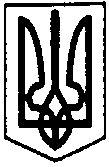 ПЕРВОЗВАНІВСЬКА СІЛЬСЬКА РАДАКІРОВОГРАДСЬКОГО РАЙОНУ  КІРОВОГРАДСЬКОЇ ОБЛАСТІ__________  СЕСІЯ  ВОСЬМОГО СКЛИКАННЯПРОЕКТ Р І Ш Е Н Н ЯВід                        2018 року                                                                              №с. Первозванівка Внести зміни в рішення Vсесії  восьмого                                                               скликання № 163 від 27.04.2018 року,Керуючись  р..26, п. 34 ч.1  Закону України  « Про місцеве самоврядування в Україні», р...19,20,57 Закону України «Про землеустрій», Закону України «Про державний земельний кадастр», Земельного  кодексу України, та заслухавши заяву від Болюк Олександра Григоровича сесія сільської ради                                                                                               ВИРІШИЛА:  	     1.Внести зміни в рішення Vсесії восьмого скликання № 163 від 27.04.2018  року, а саме пункт 1,2 викласти в такій  редакції:     -затвердити технічну документацію ,щодо встановлення меж земельної ділянки в натурі ( на місцевості),яка  надається у спільну сумісну власність ( в рівних частинах)Василенко Любов Миколаївні та Болюку Олександру Григоровичу ,загальною площею -0,1255 га ,у тому числі по угіддях:0,1255 га під одно та двоповерховою забудовою ,для будівництва  та обслуговування  житлового будинку ,господарських  будівель і споруд (присадибна ділянка ) за рахунок земель житлової та громадської забудови за адресою: с. Зоря вул. Терешкової №3 Кіровоградського району, Кіровоградської області .  - передати гр. Василенко Любов Миколаївні та Болюку Олександру Григоровичу земельну ділянку  у спільну сумісну власність   площею -0,1255 га у тому числі по угіддях :0,1255 га під одно та двоповерховою забудовою ,для будівництва  та обслуговування  житлового будинку ,господарських  будівель і споруд (присадибна ділянка ) за рахунок земель житлової та громадської забудови за адресою: с. Зоря вул. Терешкової №3 Кіровоградського району, Кіровоградської області .    2.Встановити, що остаточна площа вищевказаної земельної ділянки та склад угідь буде визначена після  інвентаризації земельної ділянки комунальної власності (на місцевості).  3.Провести  реєстрацію права власності на земельну ділянку відповідно до вимог  чинного законодавства. 4. Контроль за виконанням данного рішення покласти на постійну комісію сільської ради з питань земельних відносин, екології, містобудування та використання природних ресурсів. Сільський голова                                                                                 П.МУДРАКПЕРВОЗВАНІВСЬКА СІЛЬСЬКА РАДАКІРОВОГРАДСЬКОГО РАЙОНУ  КІРОВОГРАДСЬКОЇ ОБЛАСТІ__________  СЕСІЯ  ВОСЬМОГО СКЛИКАННЯПРОЕКТ Р І Ш Е Н Н ЯВід                        2018 року                                                                              №с. Первозванівка Внести зміни в рішення IXсесії  восьмого                                                               скликання № 383від 28.09.2018 року,Керуючись  р..26, п. 34 ч.1  Закону України  « Про місцеве самоврядування в Україні», р...19,20,57 Закону України «Про землеустрій», Закону України «Про державний земельний кадастр», Земельного  кодексу України, та заслухавши заяву від Кулика Максима Олеговича сесія сільської ради                                                                                               ВИРІШИЛА:  	     1.Внести зміни в рішення  IX сесії восьмого скликання № 383 від 28.09.2018  року, а саме  в пункті  1 склад угідь рілля  замінити на склад угідь пасовище і  викласти в такій  редакції:1.Дати дозвіл гр. Кулик Максиму Олеговичу на розроблення проекту землеустрою щодо відведення земельної ділянки у власність орієнтовною площею - 2,00га у тому числі по угіддях: пасовище- 2,00га. із земель сільськогосподарського призначення, (код класифікації видів цільового призначення земель – 01.03.), що перебувають у комунальній власності в запасі, за адресою: с. Первозванівка Первозванівської сільської ради Кіровоградського району, Кіровоградської області .2. Гр. Кулик Максиму Олеговичу в 140 (сто сорок) денний термін замовити  виготовлення проекту землеустрою щодо відведення земельної ділянки у суб’єктів господарювання, які відповідно до законодавства мають право на проведення робіт із землеустрою .3.Остаточна площа земельної ділянки буде уточнена проектом землеустрою.4.Контроль за виконанням даного рішення покласти на постійну комісію сільської ради з питань земельних відносин, екології, містобудування та використання природних ресурсів. Сільський голова								П.МУДРАК 